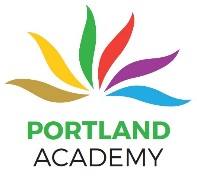 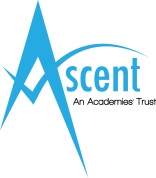 Portland AcademyWeymouth RoadSunderlandSR3 2NQTel: 0333 999 1455Portland Academy is a successful secondary special academy for students aged 11-19. The population is predominantly students with severe or profound learning difficulties and those with associated autism. It is part of the Ascent Academies Trust, comprising four special academies across the region. As part of the staff team, you will play a key role in the achievement of small groups of students. Position:		Swimming InstructorGrade:			Grade F: PT 21 – PT 23(Salary £20,541 - £21,693 pro rata to time worked)Hours/ Weeks:		2 days per week, TTO 38 weeksThe successful candidate will be required to teach swimming to pupils with a range of SEND within the secondary and post 16 age ranges so experience in this area is essential. The post holder will also lead hydro sessions as required. Candidates will possess GCSE A*-C or equivalent in Maths and English, ASA Swimming Teachers Qualification Level 2 and NRASTC or equivalent. Experience of teaching to the National Learn to Swim Plan is desirable.The Trust is committed to safeguarding and promoting the welfare of children and young people with Special Needs and expects all staff and volunteers to share this commitment. This post is exempt from the Rehabilitation of Offenders Act 1974 and therefore will be subject to a DBS check from the Disclosure and Barring Service. An Application Form, Job Description and Person Specification can be downloaded from the website www.ascenttrust.org listed under job vacancies. Completed applications are to be returned via email to HR@ascenttrust.org  or direct to Human Resources, Portland Academy, Weymouth Road, Sunderland, SR3 2NQ. Candidates who have not been contacted by the interview date can assume they have been unsuccessful.Closing Date:  Friday 1st February 2019 at 9amInterviews: Tuesday 12th February 2019